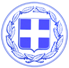 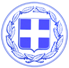                       Κως, 13 Νοεμβρίου 2017ΔΕΛΤΙΟ ΤΥΠΟΥΤην εβδομάδα, από Δευτέρα 13-11-2017 έως Παρασκευή 17-11-2017 προγραμματίζεται να εκτελεστούν οι παρακάτω εργασίες ανά Δημοτική Κοινότητα:Δημοτική Κοινότητα ΚωΧριστουγεννιάτικος στολισμός.Συντήρηση δικτύου ομβρίων (καθαρισμός φρεατίων).Συντήρηση πεζοδρομίων στην πόλη της Κω.Συντήρηση οδών (επούλωση λάκκων με ψυχρή άσφαλτο).Αποκατάσταση βλαβών στο δίκτυο ηλεκτροφωτισμού.Καθαρισμοί ρεμάτων.Δημοτική Κοινότητα ΠυλίουΕργασίες αποκατάστασης και συντήρησης στον υδραύλακα της Λίμνης.Κλαδεύσεις στο Μαρμάρι.Αποκατάσταση βλαβών στο δίκτυο ηλεκτροφωτισμού.Δημοτική Κοινότητα ΑσφενδιούΕργασίες συντήρησης στο Γυμνάσιο.Τοποθέτηση προβολέων και συντήρηση ηλεκτρολογικού εξοπλισμού στο Γήπεδο ποδοσφαίρου.Καθαρισμοί στο Κοιμητήριο του Ζηπαρίου.Καθαρισμοί και αποψιλώσεις στις Διασταυρώσεις.Δημοτική Κοινότητα ΑντιμάχειαςΕργασίες επέκτασης δημοτικού φωτισμού στην περιοχή «Αγία Τριάδα» (συνεχιζόμενο).Αποκατάσταση βλαβών στο δίκτυο ηλεκτροφωτισμού.Χριστουγεννιάτικος στολισμός.Συλλογή και μεταφορά αστικών απορριμμάτων, (προϊόντα κλάδευσης, ογκώδη αστικά απορρίμματα).Δημοτική Κοινότητα ΚαρδάμαιναςΚαθαρισμοί και κλαδέματα στην περιοχή «Κεπέχη».Χριστουγεννιάτικος στολισμός.Δημοτική Κοινότητα ΚεφάλουΑνάπλαση Πάρκου (Μediterrane) στην Κέφαλο.Κλαδεύσεις δέντρων.Συντήρηση δικτύου ύδρευσης και αποχέτευσης.Αγροτική οδοποιία.ΕΡΓΑΣΙΕΣ ΤΜΗΜΑΤΟΣ ΠΡΑΣΙΝΟΥΚΛΑΔΕΥΣΗ ΕΠΙ ΟΔΟΥ ΚΑΝΑΡΗ ΠΡΟΣ ΠΑΡΟΔΩΝ ΘΕΜΙΣΤΟΚΛΕΟΥΣ ΚΑΙ ΑΒΕΡΩΦΚΛΑΔΕΥΣΗ ΕΠΙ ΑΛΙΚΑΡΝΑΣΣΟΥ ΑΠΟ ΑΜΕΡΙΚΗΣ ΕΩΣ ΚΑΝΑΡΗΚΛΑΔΕΥΣΗ ΕΠΙ ΟΔΟΥ ΜΑΝΔΗΛΑΡΑ ΑΠΟ ΑΜΕΡΙΚΗΣ ΕΩΣ ΚΑΝΑΡΗΚΛΑΔΕΥΣΗ ΕΠΙ ΟΔΟΥ ΣΠΕΤΣΩΝ ΑΠΟ ΑΜΕΡΙΚΗΣ ΕΩΣ ΚΑΝΑΡΗΚΛΑΔΕΥΣΗ ΚΑΖΕΡΜΑΣΚΛΑΔΕΥΣΗ ΕΠΙ ΟΔΟΥ ΞΕΝΟΦΩΝΤΟΣΚΛΑΔΕΥΣΗ ΕΠΙ ΟΔΟΥ ΑΣΤΥΠΑΛΑΙΑΣ ΑΠΟ ΓΡΗΓΟΡΙΟΥ Ε ΕΩΣ ΜΑΚΡΥΓΙΑΝΝΗΓραφείο Τύπου Δήμου Κω